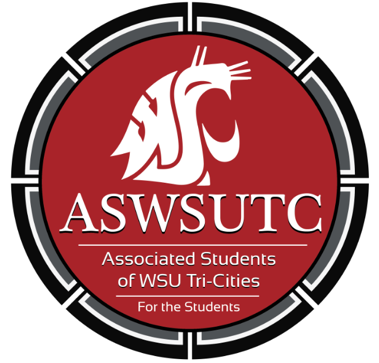 Associated Students ofWashington State University Tri-CitiesSenate MeetingOctober 18, 2018 | 7:00PMEast 212IntroductionsAdditions, Deletions, and/or Clarifications to the AgendaReading and Approval of MinutesOctober 11th MinutesUnfinished BusinessSubmission of questions to DaniNew BusinessDiscussions ItemsExecutive UpdatesSpring Schedules are due by November 16th (submit to Remy via email)RFO Brown Bag: November 27th 12:00-1:00PMInternational Student Potluck: October 26th 5:30-7:00PM Senate UpdatesDirector UpdateJudicial UpdatesStaff Updates Advisor UpdatesOpen Forum & AnnouncementsAdjournment